Territory Records (Records Disposal Schedule – Protection of records relevant to the Royal Commission into Institutional Responses to Child Sexual Abuse) Approval 2019 (No 1)Notifiable instrument NI2019—543made under theTerritory Records Act 2002, s 19A (Records disposal schedules—suspension)Name of InstrumentThis instrument is the Territory Records (Records Disposal Schedule – Protection of records relevant to the Royal Commission into Institutional Responses to Child Sexual Abuse) Approval 2019 (No 1).ApprovalI approve the Records Disposal Schedule – Protection of records relevant to the Royal Commission into Institutional Responses to Child Sexual Abuse.CommencementThis instrument commences on the day after notification.RevocationThis instrument revokes Territory Records (Records Disposal Schedule - Protection of records relevant to the Royal Commission into Institutional Responses to Child Sexual Abuse) Approval 2013 (No 1) (NI2013-42).Danielle Wickman
Director of Territory Records
22 August 2019Records Disposal Schedule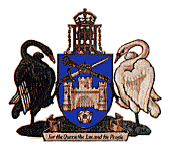 Protection of records relevant to the Royal Commission into Institutional Responses to Child Sexual Abuse.Table of ContentsINTRODUCTION	4PURPOSE	4SCOPE	4AUTHORITY	4GUIDELINES FOR USE	4Coverage of authority	5FUNCTIONS AND ACTIVITIES THAT MAY GIVE RISE TO RECORDS COVERED BY THIS SCHEDULE	6UPDATING THE RECORDS DISPOSAL SCHEDULE	9ASSISTANCE IN USING THE RECORDS DISPOSAL SCHEDULE	9RELATED LEGISLATION	10DEFINITIONS	12Agency	12Appraisal	12Disposal	12Principal Officer	12Records	12Records of an Agency	12Records Disposal Schedule	12Territory Archives	12RECORDS DISPOSAL SCHEDULE	13RECORDS RELEVANT TO THE ROYAL COMMISSION INTO INSTITUTIONAL RESPONSES TO CHILD SEXUAL ABUSE	14Records containing information that may be of relevance to the Royal Commission into Institutional Responses to Child Sexual Abuse.	14Institutional Responses to Child Sexual Abuse	14Child Sexual Abuse Cases	15INTRODUCTIONThe Records Disposal Schedule – Protection of Records Relevant to the Royal Commission into Institutional Responses to Child Sexual Abuse is the official authority for the disposal of these ACT Government Records. It is one of a series of records disposal schedules authorised by the Director of Territory Records in accordance with the provisions of the Territory Records Act 2002. It is used in conjunction with other Territory records disposal schedules.PURPOSEThe purpose of this Records Disposal Schedule is to suspend the application of all other records disposal schedules where they apply to records created or maintained by ACT Government Agencies that may be of relevance to the Commonwealth Government’s Royal Commission into Institutional Responses to Child Sexual Abuse. SCOPEThis Records Disposal Schedule applies to records created or maintained by ACT Government Agencies. It also applies to consultants, contractors and other third parties undertaking functions on behalf of ACT Government Agencies. It applies to records in any format, including electronic records.AUTHORITYThe Director of Territory Records, in consultation with stakeholders and the Territory Records Advisory Council, has approved this Records Disposal Schedule. Officers using records disposal schedules should be aware that the authorisations for disposal are given in terms of the Territory Records Act 2002 only. Officers must not dispose of records in contravention of this Records Disposal Schedule or other requirements such as when records are required for legal proceedings. This Records Disposal Schedule will remain in force until the Director of Territory Records withdraws it from use. Subsequent records disposal schedules do not supersede this Schedule unless this is specifically indicated in the later schedule. GUIDELINES FOR USEA records disposal schedule generally specifies retention periods: that is, how long records are to be retained by the agency before being destroyed or retained as Territory Archives. This Schedule acts to suspend any previously authorised retention periods for records that are of a type described in this Schedule. An agency must not dispose of any records where it is aware of possible legal action for which the records may be required as evidence or if there is a current records disposal freeze in effect.Records disposal schedules are designed to be applicable to all ACT Government records regardless of titling conventions used, so that records which have not been titled using the terminology represented by a records disposal schedule may still be sentenced with relative ease.This revised records disposal freeze is intended to highlight disposal classes that may still require protection in accordance with the findings of the Royal Commission into Institutional Responses to Child Sexual Abuse. Identified classes focus on those that are likely to contain personal records, complaints, investigations, and the appointment and delegation of administrative powers.It is important to note that this list is not exhaustive. The destruction of any record meeting the characteristics described in this Schedule is not currently authorised, regardless of whether it is has been classified using the function and activity descriptors below. It is also important to note that inclusion of a disposal class in this list does not mean that destruction of all records classifiable under these descriptors is suspended. The identified functions, activities and classes list is indicative only, and only records having the characteristics set out in the disposal classes of this Schedule are required to be retained beyond their usual retention period. Records of the functions, activities and classes below which do not meet the specific characteristics of this Schedule may be disposed of as authorised by the relevant existing records disposal schedules. Coverage of authorityThe Records Disposal Schedule – Protection of records relevant to the Royal Commission into Institutional Responses to Child Sexual Abuse:covers all ACT Government records;is intended to be used in conjunction with other Territory records disposal schedules;suspends the application of any other authorised records disposal schedule for records that meet the characteristics set out in this Schedule; is applicable to all relevant records regardless of when they were created; andis applicable to records created and maintained in any format.FUNCTIONS AND ACTIVITIES THAT MAY GIVE RISE TO RECORDS COVERED BY THIS SCHEDULEUPDATING THE RECORDS DISPOSAL SCHEDULERecords disposal schedules are reviewed and updated from time to time. For suggested amendments or alterations to this schedule please contact the Territory Records Office.ASSISTANCE IN USING THE RECORDS DISPOSAL SCHEDULEAgencies requiring any assistance in the interpretation or implementation of any records disposal schedule are encouraged to contact the Territory Records Office.RELATED LEGISLATIONThe following legislation may be related to the record classes covered by this Records Disposal Schedule:ACT Self-Government Act 1988ACT Civil and Administrative Tribunal Act 2016Administration and Probate Act 1929Administrative Decisions (Judicial Review) Act 1989Adoption Act 1993Agents Act 2003Associations Incorporation Act 1991Auditor-General Act 1996Australian Federal Police Act 1979 (Cth)Board of Senior Secondary Studies Act 1997Canberra Institute of Technology Act 1987Children and Young People Act 2008Commonwealth Higher Education Funding Act 1988Coroners Act 1997Court Procedures Act 2004Crimes Act 1900Crimes (Assumed Identities) Act 2009Crimes (Child Sex Offenders) Act 2005Crimes (Forensic Procedures) Act 2000Crimes (Restorative Justice) Act 2004Crimes (Sentencing) Act 2005Crimes (Sentence Administration) Act 2005Criminal Code 2002Director of Public Prosecutions Act 1990Disability Discrimination Act 1992Disability Services Act 1991Discrimination Act 1991Domestic Relationships Act 1994Domestic Violence Agencies Act 1986Drugs of Dependence Act 1989Education Act 2004Education Services for Overseas Students Act 2000Electronic Transactions Act 2001Epidemiological Studies (Confidentiality) Act 1992Evidence Act 2011Evidence (Miscellaneous Provisions) Act 1991Family Violence Act 2016Financial Management Act 1996Food Act 2001Freedom of Information Act 2016Government Procurement Act 2001Guardianship and Management of Property Act 1991Health Act 1993Health Records (Privacy and Access) Act 1997Health Practitioner Regulation National Law (ACT) Act 1010High Court of Australia Act 1979 (Cth)Housing Assistance Act 2007Human Rights Commission Act 2005Insurance Authority Act 2005Intoxicated People (Care and Protection) Act 1994Inquiries Act 1991Judicial Commissions Act 1994Landlord and Tenant Act 1899Law Officers Act 2011Legislation Act 2001Limitation Act 1985Medical Treatment (Health Directions) Act 2006Medicines, Poisons and Therapeutic goods Act 2008Mental Health Act 2015Ombudsman Act 1989Powers of Attorney Act 2006Privacy Act 1988 (Cth)Public Sector Management Act 1994Public Trustee and Guardian Act 1985Residential Tenancies Act 1997Royal Commissions Act 1991Schools Assistance (Learning Together - Achievement Through Choice andOpportunity) Act 2004 (Cth)Spent Convictions Act 2000Supervised Injecting Place Trial Act 1999Supreme Court Act 1933Territory Records Act 2002Training and Tertiary Education Act 2003Trustee Act 1925University of Canberra Act 1989Victims of Crime (Financial Assistance) Act 2016Victims of Crime Act 1994Wills Act 1968Workers Compensation Act 1951Workers Compensation Regulation 2002Young Peoples Act 1999DEFINITIONSAgencyThe Executive, an ACT Court, the Legislative Assembly Secretariat, an administrative unit, a Board of Inquiry, a Judicial or Royal Commission, any other prescribed authority, or an entity declared under the regulations of the Territory Records Act 2002 to be an agency.AppraisalThe process of evaluating business activities to determine which records need to be captured and how long the records need to be kept, to meet business needs, the requirements of organisational accountability and community expectations.DisposalA range of processes associated with implementing appraisal decisions. These include the retention, deletion or destruction of records in or from recordkeeping systems, the migration or transmission of records between recordkeeping systems, and the transfer of custody or ownership of records.Principal OfficerThe Chief Executive of an administrative unit, or its equivalent in other types of agencies.RecordsInformation created, received, and maintained as evidence and information by an organisation or person, in pursuance of legal obligations or in the transaction of business. This recorded information must be maintained or managed by the agency to provide evidence of their business activities. Records can be in written, electronic or any other form.Records of an AgencyRecords, in writing, electronic or any other form, under the control of an agency or to which it is entitled to control, kept as a record of its activities, whether it was created or received by the agency.Records Disposal ScheduleA document approved by the Director of Territory Records, which sets out the types of records an agency must make and how long they must be kept.Territory ArchivesRecords preserved for the benefit of present and future generations.RECORDS DISPOSAL SCHEDULERECORDS RELEVANT TO THE ROYAL COMMISSION INTO INSTITUTIONAL RESPONSES TO CHILD SEXUAL ABUSERecords containing information that may be of relevance to the Royal Commission into Institutional Responses to Child Sexual Abuse.Institutional Responses to Child Sexual AbuseThe systems, processes and actions pursued by institutions, including non-ACT government institutions, in relation to preventing or responding to child sexual abuse.Child Sexual Abuse CasesReports, suspicions, allegations or incidents of child sexual abuse.NI2015-356Advocacy ServicesAdvocacy ServicesAdvocacy ServicesActivities:Authorisation020.014.001Case Management020.016.002020.016.004Claims020.019.003Compliance020.021.003020.021.004Grievances020.051.001NI2006–448Athlete DevelopmentAthlete DevelopmentAthlete DevelopmentActivities:Audit1.7.1Contracting Out1.9.1Medical assessments1.13.11.13.2Meetings1.14.1Policy1.16.21.16.3Reporting1.18.11.18.21.18.3Risk Management1.20.1NI2006—26Audit Services Audit Services Audit Services Activities:Investigation1.9.11.9.21.9.31.9.41.9.5NI2016-567Child & Youth Protection ServicesChild & Youth Protection ServicesChild & Youth Protection ServicesActivities:Advice022.005.002Arrangements022.006Control022.026.002Case Management022.016.004Inquiries022.056.001022.056.002Investigations022.202.001022.202.002022.202.003Public Reaction022.084.002NI2006-345Corrections SecurityCorrections SecurityCorrections SecurityActivities:Intelligence1.1.11.1.2NI2017-603Disability ServicesDisability ServicesDisability ServicesActivities:Authorisation018.014.001Case Management018.016.001Contracting out018.025.001NI2005-157Disaster Recovery (Human Services)Disaster Recovery (Human Services)Disaster Recovery (Human Services)Counselling1.2.21.2.3NI2017-391Family ServicesFamily ServicesFamily ServicesActivities:Case Management201.194.001201.194.002Customer Service201.030.002Contract Management201.194.003NI2017-79Human ResourcesHuman ResourcesHuman ResourcesActivities:Employee History194.375.003Grievances194.051.001Separations194.098.002NI2017-84Government & Stakeholder RelationsGovernment & Stakeholder RelationsGovernment & Stakeholder RelationsActivities:Customer Service193.030.002NI2017-604Government Insurance ServicesGovernment Insurance ServicesGovernment Insurance ServicesActivities:Claims120.019.003NI2011-93Ombudsman Complaint ManagementOmbudsman Complaint ManagementOmbudsman Complaint ManagementActivities:All activitiesNI2009-210Patient Services AdministrationPatient Services AdministrationPatient Services AdministrationActivities:Authorisation179.014.001179.014.002Contracting Out179.025.001NI2009-209Population Health Care Management and ControlPopulation Health Care Management and ControlPopulation Health Care Management and ControlActivities:Contracting Out180.025.001Inspections180.057.001NI2016-568Student ManagementStudent ManagementStudent ManagementActivities:Authorisation024.014.001024.014.002Case Management024.016.005Counselling024.029.001Discipline024.033.001024.033.002Grievances024.051.001Service Provision024.169.002NI2009—211Victims Support and RedressVictims Support and RedressVictims Support and RedressActivities:All ActivitiesEntry No.Description of RecordsDisposal ActionGE2.GE1.001*GE2.GE1.001*Records documenting, or supporting an assessment of, institutional responses to child sexual abuse, including those which document policies, procedures and actions, and the review of these. Includes records relating to:the protection of children against child sexual abuse and related matters in institutional contexts;encouraging the reporting of, and responding to reports or information about, allegations, incidents or risks of child sexual abuse and related matters in institutional contexts;responses to child sexual abuse and related matters in institutional contexts, including addressing failures in, and impediments to, reporting, investigating and responding to allegations and incidents of abuse; andaddressing, or alleviating the impact of, past and future child sexual abuse and related matters in institutional contexts, including, in particular, in ensuring justice for victims through the provision of redress by institutions, processes for referral for investigation and prosecution and support services.Destruction not currently authorisedEntry No.Description of RecordsDescription of RecordsDisposal ActionGE2.GE2.001*GE2.GE2.001*GE2.GE2.001*GE2.GE2.001*Records documenting, or supporting the investigation of, reports, suspicions, allegations or incidents of child sexual abuse including, but not limited to records that may provide evidence of the actions or circumstances of either the perpetrators or victims of child sexual abuse.Destruction not currently authorised